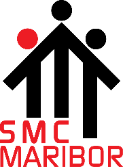 DRUŠTVO SALEZIJANSKI MLADINSKI CENTER MARIBOREngelsova ulica 66, SI – 2000 Mariborhttps://maribor.donbosko.si/drustvo/ - drustvosmc@gmail.com – 041/215.711 PRIJAVNICA: ZIMSKI ORATORIJ - program za osnovnošolce 2020Ime in priimek otroka: ________________________________________________________Datum rojstva (dan, mesec, leto):Razred, ki ga otrok obiskuje v šolskem letu 2019-20 ___________ in starost otroka ________Ime in priimek enega od staršev/skrbnikov: _________________________________________Elektronska pošta staršev/skrbnikov: ____________________@______________________GSM staršev/ skrbnikov:PODATKI O ZNAČILNOSTIH IN BOLEZNIH OTROKANaštejte alergije, zdravila, druge posebnosti vašega otroka za katere menite, da bi moral biti organizator programa z njimi seznanjen _______________________ ____________________________________________________________________________________________________________________________________________________________________TERMIN      Označite z  X    24. februar (ponedeljek) – aktivnosti v mladinskem centru    25. februar (torek) – aktivnosti v ml. centru, pustne maske, sankanje ali drsanje,     26. februar (sreda) – IZLET Z AVTOBUSOMOznačite kvadratek z   X   , da se strinjate z: Uporabo fotografij in drugega materiala posnetega na počitniškem programu za       promocijske namene organizatorja v medijih, na spletu in tiskovinah.  Uporabo vaše elektronske pošte za obveščanje drugih programih organizatorja.Podpis starša/skrbnika: __________________________________________________Kraj in datum:__________________________________________________________